Праздник 23 февраляВ Заиграевском реабилитационном центре Минсоцзащиты Бурятии состоялся праздник посвящённый Дню Защитника Отечества в форме конкурсной программы. Праздник 23 февраля в реабилитационном центре -хороший повод для воспитания у детей чувства патриотизма, формирование у детей гордости за славных защитников Отечества. Ребята пели, танцевали, принимали участие в конкурсах. Все участники проявили большую активность, подарили друг другу хорошее настроение, показали какие они ловкие, смелые, выносливый. Такие мероприятия воспитывают в детях уважительное отношение к военному человеку, чувство долга перед своей Родиной. 	Воспитатель  Пилипчик Е.Ф.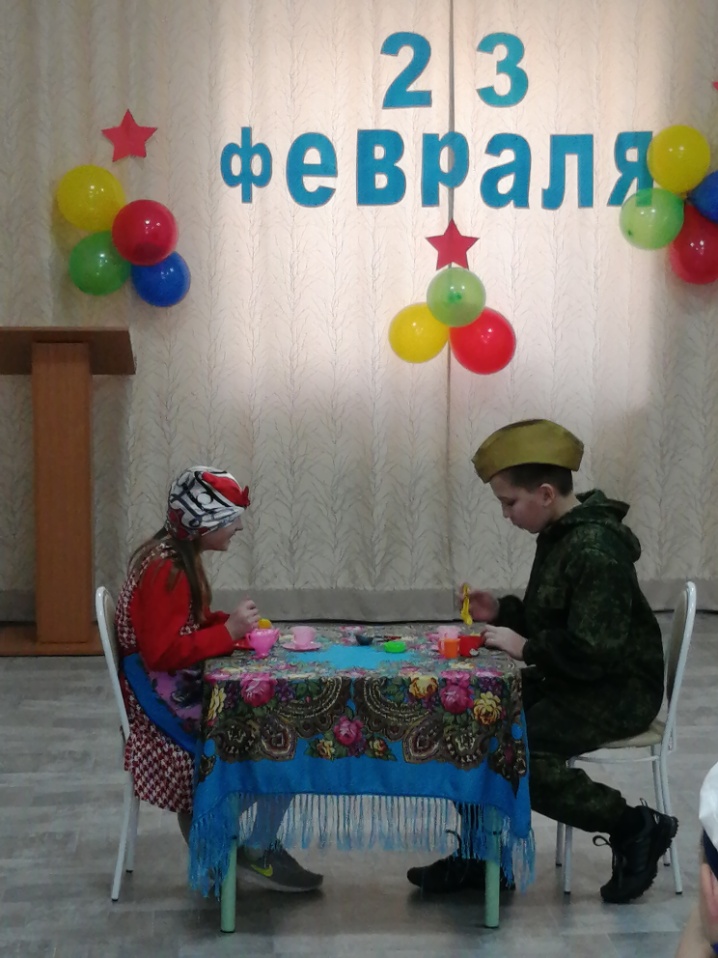 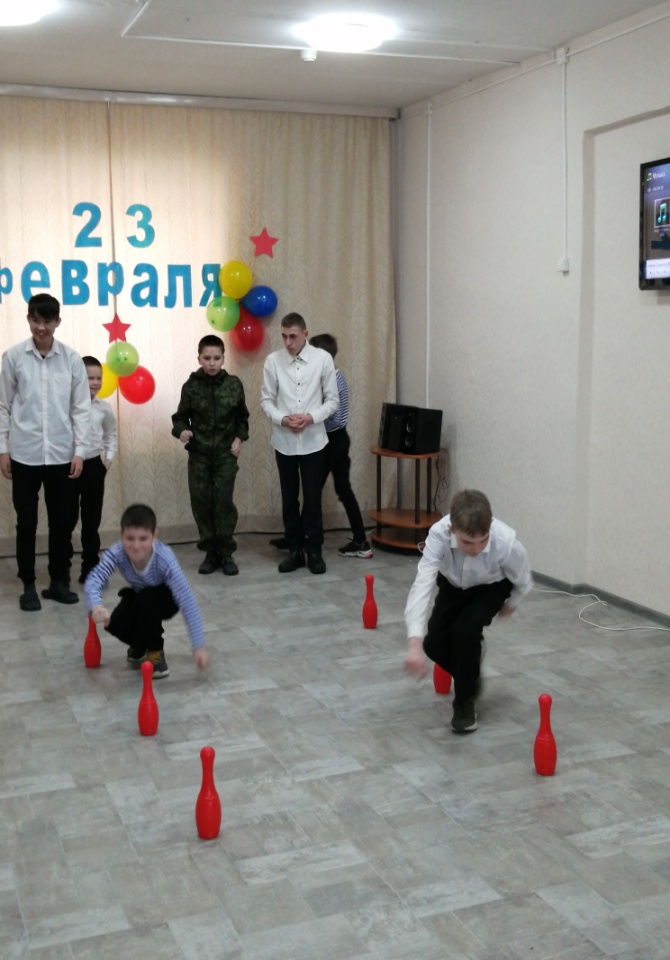 